Name of Institute:IITE	Name of Faculty: Mr. Monil Salot	Course code: MME0501Course name: Steel Making	Pre-requisites:  Mineral Processing, Introduction to Process Metallurgy, Iron MakingCredit points:  03Offered Semester: 05 Course Coordinator Full Name: Mr. Monil SalotDepartment with sitting location: Metallurgical Engineering, Bhanwar Building, Lab-004 (GF)Telephone: 9428600336	Email: monilsalot.mt@indusuni.ac.in	Consultation times: 3:45-4:20 PM	Course Lecturer Full Name: Mr. Monil SalotDepartment with sitting location: Metallurgical Engineering, Bhanwar Building, Lab-004 (GF)Telephone: 9428600336	Email: monilsalot.mt@indusuni.ac.in	Consultation times: 3:45-4:20 PM	Students will be contacted throughout the Session via Mail with important information relating to this Course. Course ObjectivesBy participating in and understanding all facets of this Course a student will:1. To impart the overall idea of how Steel is produced the history of Steel making.2. To know about various techniques of raw material preparation for charging in iron making furnace,3. To design construction and operation of iron making furnace and reactions occurring in the furnace, 4. To Understand reaction mechanism inside the blast furnace and post treatment to make steel.Course Outcomes (CO)To apply the knowledge of various types of routes of iron making to practical scenarios. To innovate the existing ideas and ways of making Steel and developing the technology tomake this process energy intensive and cost effective.Course OutlineProposed course mainly deal with Reaction Mechanisms, Primary steel Making, Secondary and Quality Steel Making, Tools for Steel Making, and methods to produce clean castings and techniques for casting namely ingot and continuous.Method of deliveryFace to face lectures, Numerical and Simulations in Tutorials, Model MakingVideo Lectures When and as necessaryStudy time3 Lectures CO-PO Mapping (PO: Program Outcomes)1-Lightly Mapped 	2- Moderately Mapped	3- Highly MappedBlooms Taxonomyand Knowledge retention(For reference)(Blooms taxonomy has been given for reference) 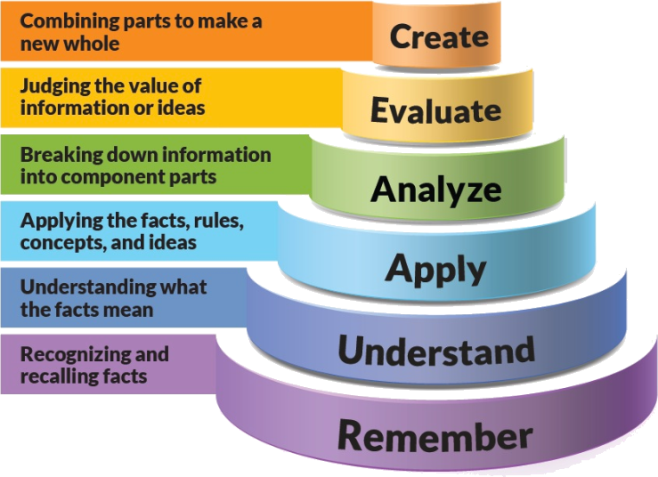 Figure 1: Blooms Taxonomy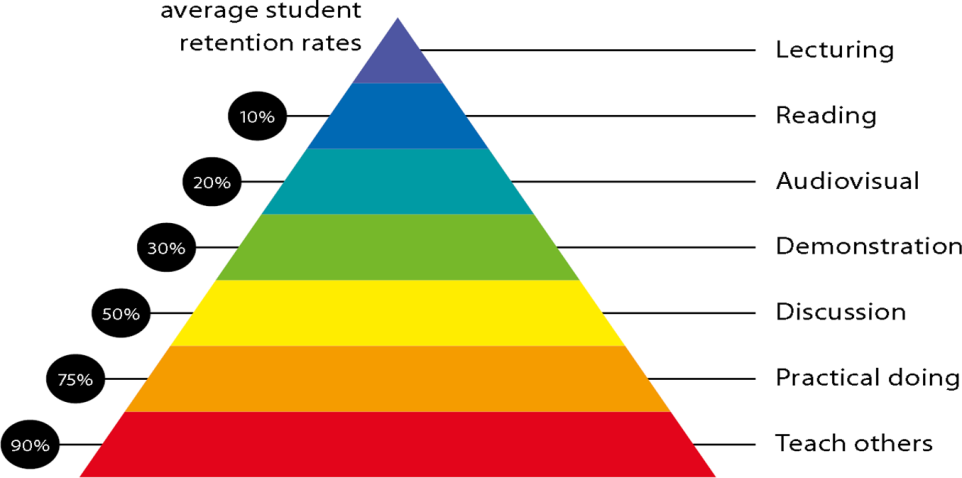 Figure 2: Knowledge retentionGraduate Qualities and Capabilities covered (Qualities graduates harness crediting this Course)Practical work:NALecture/tutorial timesAttendance RequirementsThe University norms states that it is the responsibility of students to attend all lectures, tutorials, seminars and practical work as stipulated in the Course outline. Minimum attendance requirement as per university norms is compulsory for being eligible for mid and end semester examinations.Details of referencing system to be used in written workReference Books1. A. W. Cramb, “Making, Shaping and Treating of Steels”, Association of Iron and SteelEngineers, 11 th Edition, 1985, ISBN: 9780930767020.2. R. G. Ward, “An Introduction to the Physical Chemistry of Iron and Steel Making”, EdwardArnold Ltd, 1 st Edition, 1962, ASIN: B0007IZZGY.3. V. A. Kudrin, “Steel Making”, Mir Publisher, 1 st Edition, 1985, ASIN: B0007BN3H4.Web ResourcesText books	Text Books1. R. H. Tukary, “An Introduction to Modern Steel Making”, Khanna Publishers, 7 th Edition,2000, ISBN: 9788174090263.2. G. R. Bashforth, “The Manufacture of Iron and Steel: Vol I”, Chapman &amp; Hall, 3 rd Edition,1964, OCLC: 439659739.3. G. R. Bashforth, “The Manufacture of Iron and Steel: Vol II”, Nabu Press, Primary SourceEdition, 1964, ISBN: 9781295841929.Additional Materials1. NPTEL MOOC Course on “Steel Quality: Role of Secondary Refining &amp; Continuous Casting”(https://onlinecourses.nptel.ac.in/noc17_mm10/preview)ASSESSMENT GUIDELINESYour final course mark will be calculated from the following:SUPPLEMENTARY ASSESSMENTStudents who receive an overall mark less than 40% in mid semester or end semester will be considered for supplementary assessment in the respective components (i.e mid semester or end semester) of semester concerned. Students must make themselves available during the supplementary examination period to take up the respective components (mid semester or end semester) and need to obtain the required minimum 40% marks to clear the concerned components For remedial and repeater remedial - CIE 60 marks (40 marks remedial mid semester examination + 20 marks for assignments or case studies, limited to minimum 04 assignments per course), and end semester repeater and remedial examination would be carried out centrally according to University PolicyPractical Work Report/Laboratory Report:NALate WorkLate assignments will not be accepted without supporting documentation.  Late submission of the reports will result in a deduction of -% of the maximum mark per calendar dayFormatAll assignments must be presented in a neat, legible format with all information sources correctly referenced.  Assignment material handed in throughout the session that is not neat and legible will not be marked and will be returned to the student.Retention of Written WorkWritten assessment work will be retained by the Course coordinator/lecturer for two weeks after marking to be collected by the students. University and Faculty PoliciesStudents should make themselves aware of the University and/or Faculty Policies regarding plagiarism, special consideration, supplementary examinations and other educational issues and student matters. Plagiarism - Plagiarism is not acceptable and may result in the imposition of severe penalties.   Plagiarism is the use of another person’s work, or idea, as if it is his or her own - if you have any doubts at all on what constitutes plagiarism, please consult your Course coordinator or lecturer. Plagiarism will be penalized severely. Do not copy the work of other students. Do not share your work with other students (except where required for a group activity or assessment).Course schedule (subject to change)Program Map for Metallurgical Engineering Department (Mapped For Steel Making)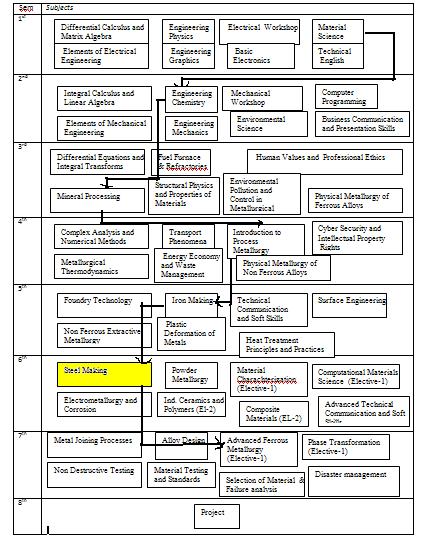 PO1PO2PO3PO4PO5PO6PO7PO8PO9PO10PO11PO12CO11-2-1131--2-CO23321222---31General Graduate QualitiesSpecific Department of ______Graduate CapabilitiesInformedHave a sound knowledge of an area of study or profession and understand its current issues, locally and internationally. Know how to apply this knowledge. Understand how an area of study has developed and how it relates to other areas.1 Professional knowledge, grounding & awarenessIndependent learnersEngage with new ideas and ways of thinking and critically analyze issues. Seek to extend knowledge through ongoing research, enquiry and reflection. Find and evaluate information, using a variety of sources and technologies. Acknowledge the work and ideas of others.2 Information literacy, gathering & processingProblem solversTake on challenges and opportunities. Apply creative, logical and critical thinking skills to respond effectively. Make and implement decisions. Be flexible, thorough, innovative and aim for high standards.4 Problem solving skillsEffective communicatorsArticulate ideas and convey them effectively using a range of media. Work collaboratively and engage with people in different settings. Recognize how culture can shape communication.5 Written communicationEffective communicatorsArticulate ideas and convey them effectively using a range of media. Work collaboratively and engage with people in different settings. Recognize how culture can shape communication.6 Oral communicationEffective communicatorsArticulate ideas and convey them effectively using a range of media. Work collaboratively and engage with people in different settings. Recognize how culture can shape communication.7 TeamworkResponsibleUnderstand how decisions can affect others and make ethically informed choices. Appreciate and respect diversity. Act with integrity as part of local, national, global and professional communities. 10 Sustainability, societal & environmental impactWeek # Topic & contents Topic & contents CO AddressedCO AddressedTeaching Learning Activity (TLA)Weeks 1Reaction Mechanics Reaction Mechanics C01, C02C01, C02PPT- Online PlatformWeeks 2Reaction Mechanics and Slag Metal UnderstandingReaction Mechanics and Slag Metal UnderstandingC01, C02C01, C02PPT- Online PlatformWeek 3Reaction of de-CarburisationReaction of de-CarburisationC01, C02C01, C02PPT- Online PlatformWeek 4Reaction of Sulphur, PhospohorusReaction of Sulphur, PhospohorusC01, C02C01, C02PPT- Online PlatformWeek 5Reaction of Sulphur, PhospohorusReaction of Sulphur, PhospohorusC01, C02C01, C02PPT- Online PlatformWeek 6Primary Steel Making F/CsC01, C02C01, C02PPT- Online PlatformPPT- Online PlatformWeek 7Primary Steel Making -BOFC01, C02C01, C02PPT- Online PlatformPPT- Online PlatformWeek 8Primary Steel Making -BOFC01, C02C01, C02PPT- Online PlatformPPT- Online PlatformWeek 9Primary Steel Making F/CsC01, C02C01, C02PPT- Online PlatformPPT- Online PlatformWeek 10Primary Steel Making- ElectricC01, C02C01, C02PPT- Online PlatformPPT- Online PlatformWeek 11Primary Steel Making- ElectricC01, C02C01, C02PPT- Online PlatformPPT- Online PlatformWeek 12Quality and Secondary Steel MakingC01, C02C01, C02PPT- Online PlatformPPT- Online PlatformWeek 13Quality and Secondary Steel MakingC01, C02C01, C02PPT- Online PlatformPPT- Online PlatformWeek 14Quality and Secondary Steel MakingC01, C02C01, C02PPT- Online PlatformPPT- Online PlatformWeek 15Ingot and Continous CastingC01, C02C01, C02PPT- Online PlatformPPT- Online PlatformWeek 16Defects in CastingC01, C02C01, C02PPT- Online PlatformPPT- Online Platform